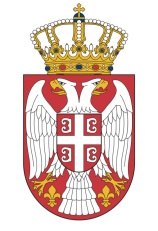             РЕПУБЛИКА СРБИЈАМИНИСТАРСТВО ФИНАНСИЈА             ПОРЕСКА УПРАВА   Сектор за материјалне ресурсе  Регионално одељење за материјалне                ресурсе Нови СадБрој: 200-404-01-00359/2018-K0132         Дана: 18.01.2019. године                    Нови Сад           На основу члана члана 116. Закона о јавним набавкама («Службени гласник РС», бр. 124/12, 14/15 и 68/15), Министарство финансија, Пореска управа -  Централа објављује:ОБАВЕШТЕЊЕ О ЗАКЉУЧЕНОМ УГОВОРУНазив, адреса и интернет страница наручиоца: Министарство финансија, Пореска управа, Београд, Саве Машковића 3-5, интернет адреса: www.purs.gov.rs/javne-nabavkeВрста наручиоца: Орган државне управе.Опис предмета набавке, назив и ознака из општег речника набавке: додатни радови на санацији фасаде на објекту Пореске управе, Филијала Вршац. Назив и ознака из општег речника набавке: 45000000-7  - Грађевински радови.Уговорена вредност: 2.031.500,00  динара, без ПДВ.Критеријум за доделу уговора: Најнижа  понуђена цена.Број примљених понуда: 1.Највиша понуђена цена: 2.031.500,00  динараНајнижа понуђена цена: 2.031.500,00  динараНајвиша понуђена цена код прихватљивих понуда: 2.031.500,00  динараНајнижа понуђена цена код прихватљивих понуда:  2.031.500,00  динараДатум доношења одлуке о додели уговора:  17.01.2019. године.Датум закључења уговора: 17.01.2019. године.Основни подаци о добављачу: група понуђача, коју чине предузеће за грађевинарство и маркетинг "ГРАМАР" доо Београд - Звездара, Смедеревски пут 27б, ПИБ 107 487 639, МБР 20813440 и "ТРИНУС" предузеће за трговину, инжењеринг и услуге доо Београд, Др Зоре Илић Обрадовић 7, ПИБ 100 159 695, МБР 06201784.Период важења уговора: Уговор ће важити од дана закључења до извршења уговорних обавеза.